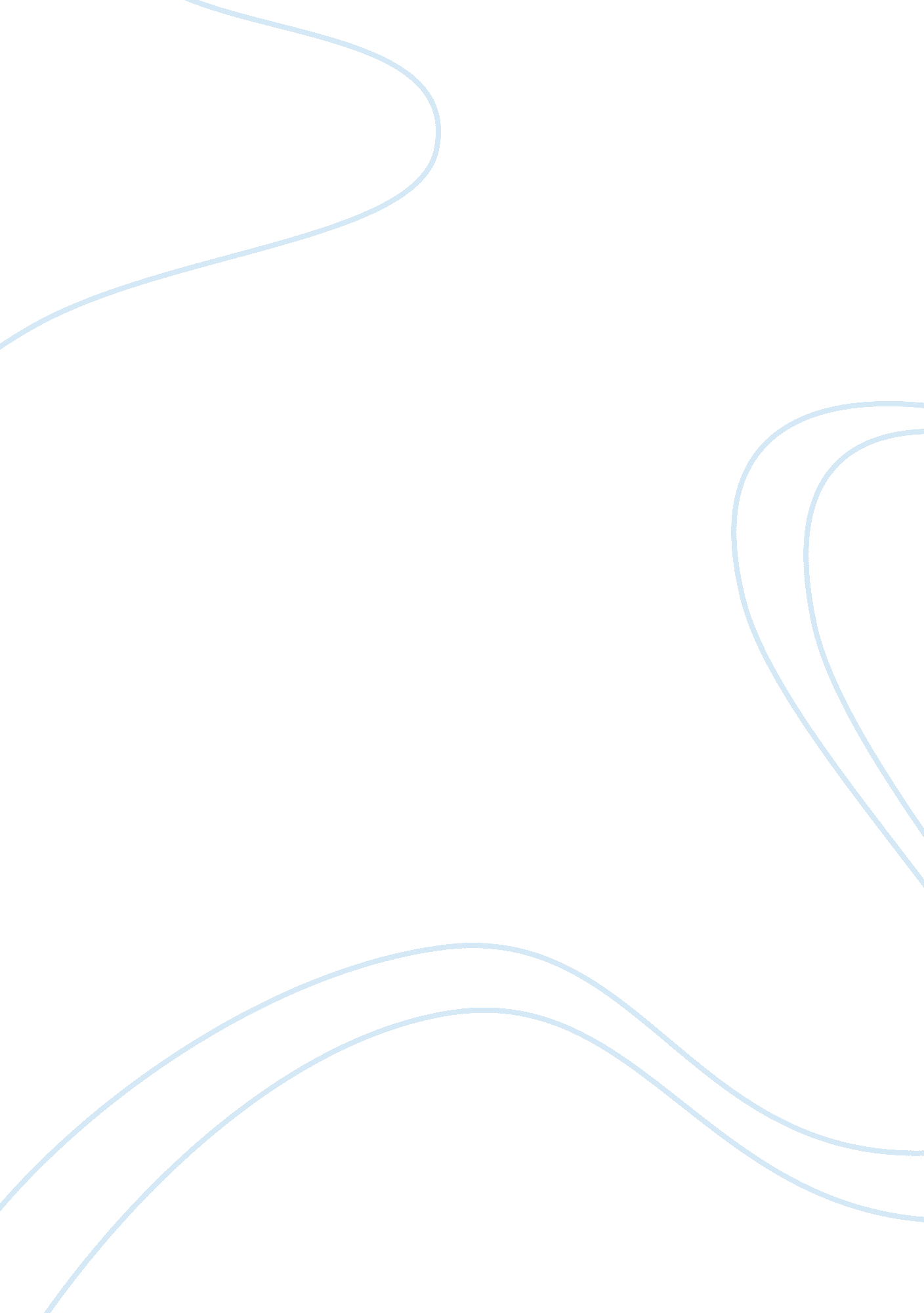 The organizational culture and ethics business essayBusiness, Industries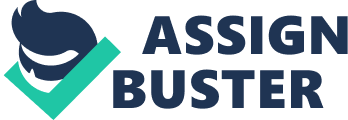 Life is about picks. We deal with picks in our personal lives every twenty-four hours. Most of us are guided by such inquiries as, “ Is this the right thing to make? Be this the right determination to do? ” We are guided by our ain sense of morality, and the difference between right and incorrect. Organizational civilization consists of values and premises shared within an organisation. It determines the significance in the company of making things in a “ right manner ” . An organisational civilization can potentially act upon ethical behavior. An organisation ‘ s civilization should be consistent with society ethical values, and the civilization should non be every bit strong as it would kill single freedom. Organizational concern moralss work much the same manner. Here, we are covering with picks, besides, about anything and everything related to organisational activities and concern state of affairss. We apply our ain personal set of values, criterions, regulations, rules, schemes, and even cognition of what is lawful to every determination, and these are the things that guide us. Organizational concern moralss occupy a outstanding function in the modern spectrum of a running concern. Society ‘ s greater consciousness of moralss gives rise to how it permeates and influences every facet or organisation activity. For illustration, employees have a function in ethical behaviour and their committedness to the organisation. They portion a function in determining the ethical image and repute of an organisation merely by their actions and the manner they represent the organisation. Leadership and direction would prefer that the actions and activities of their employees be driven by trueness to the organisation. We can merely trust that direction behaves ethically, because oftentimes employee behaviour reflects the behaviour of the leading in the organisation. How about investors? Organizational leaders hope that investors will see the company as an solid organisation committed to responsible behaviour so that they ( the investors ) will be more prone to put in the company. If they invest in the organisation, they are seting their trust in the organisation and its leading. In short, investors want to be confident that their fiscal committedness will be used responsibly and suitably cared for. Similarly, we as clients need to be holding a grade of assurance in the organisation excessively. What does the company trade name represent? Are we acquiring just value for our money? Do we hold an equal degree of trust in the company to stand behind its merchandises and services? If our image, as clients, is non positive from an ethical position ( nor any other position, for that affair ) , so we are non likely to sponsor that company nor their merchandises and services. In world, a negative ethical image of a company could from any figure of beginnings or happen for any figure of grounds. It may come from some legal job the company had. It may come from some bad promotion. It may merely come from one client who has had a bad experience with the company. If person tells you that a company gouges monetary values or does non stand behind their merchandises, would n’t you be prone to make concern someplace else? All of this affects public presentation, productiveness, efficiency, and profitableness may all be tied to organisational moralss, every bit good as its repute and image among clients, rivals, and even its standing in the industry. One of the organisation ‘ s most prized assets is it repute. “ One of an organisation ‘ s most prized assets is its repute, ” said by S. Waddock, Ph. D. There are three distinguishable degrees in organisation civilization, such as shared value, shared premises and artefacts. Shared values guide determinations and behaviours ‘ of the employees and direction. Shared premises are the unconscious belief or theories in usage on which people rely to steer their perceptual experiences and behaviours. Artifacts are the seeable elements such as rites, narratives, linguistic communication and physical construction. The four classs of artefacts are organisational narratives and fables, rites and ceremonials, organisational linguistic communication and physical constructions and symbols. An organisational narratives are really powerful so it ‘ s creates emotions to hearers and greatest impact when the corporate describe the existent people. The rites and ceremonials are normally the 1 they do daily as a everyday undertaking. Traveling for tiffin interruption at the same hr or holding birthday bash every month. An Organizational linguistic communication is about how an employee ‘ s speaks in their on the job environment-aggressive, low, or polite. Physical constructions and symbols is a physically structures of a company. It ‘ s besides represents the company size, form, location and the age of the edifice. A strong corporate civilization increases a company ‘ s success by three of import maps, the maps are control system, societal gum and sense devising. Control system is the method that the organisation is being controlled. These include fiscal systems, quality systems, and wagess given to an employee. Culture works like a societal bonding or gum that helps in keeping the organisation together. Sense-making refer as the constructions in which an person ‘ s cognition and potency are retained and organized. Corporate civilizations will do easier for the employees to understand what expected from them. The bulk of corporate amalgamations and acquisition fails due to corporate leaders pay more attendings to other affairs chiefly on fiscal and selling. They should take these four schemes into consideration before unifying different corporate civilizations – assimilation, deculturation, integrating and separation. Assimilation amalgamation happens when the acquired company adapts the civilization of geting since the civilization of geting is better and effectual comparison to their existing civilization. Deculturation amalgamations go on when employees resist the organisational alteration. Integration amalgamation is to unite or make a new civilization. The intent of this integrating civilization is to supply a better and strong civilization since the bing civilization is weak and uneffective. Separation amalgamation is to stay a minimal of civilizations from both side of company possibly due to geographical or unrelated industries. The ultimate beginning of an organisation ‘ s civilization is its laminitiss. Culture is created in three ways. First, the laminitiss will merely engage and maintain those who think and feel the same manner they do. Then, they indoctrinate and socialise these employees to their “ manner ” of thought, responding and experiencing. Finally, their behavior Acts of the Apostless as a function theoretical account promoting employees to place with them. There are seven features of organisational civilization, such as invention and hazard pickings, attending to detail, outcome orientation, people orientation, team orientation, aggressiveness, and stableness. Organizational civilization is concerned with how employees perceive the seven features of an organisation ‘ s civilization, non whether or non they like them. A dominant civilization shows the nucleus values that are shared by a bulk of the organisation ‘ s members, while the subcultures bring up to develop in big organisations to reflect common jobs, state of affairss, and experiences confronting by those employees. In a strong civilization, the organisation ‘ s nucleus values are both intensely held and widely shared. A strong civilization will hold immense influence on the behaviour of an employee and consequence in lower employee turnover. 